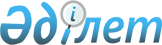 О внесении изменений в постановления Правительства Республики Казахстан от 27 мая 1999 года N 663 и от 11 февраля 2003 года N 148
					
			Утративший силу
			
			
		
					Постановление Правительства Республики Казахстан от 8 августа 2006 года N 745. Утратило силу постановлением Правительства Республики Казахстан от 28 декабря 2016 года № 887

      Сноска. Утратило силу постановлением Правительства РК от 28.12.2016 № 887 (вводится в действие со дня его первого официального опубликования).      В целях реализации  Указа  Президента Республики Казахстан от 6 июня 2006 года N 131 "О внесении изменений и дополнений в некоторые указы Президента Республики Казахстан" Правительство Республики Казахстан  ПОСТАНОВЛЯЕТ: 

      1. Внести в некоторые решения Правительства Республики Казахстан следующие изменения: 

      1) в  постановлении  Правительства Республики Казахстан от 27 мая 1999 года N 663 "Об упорядочении эксплуатации служебных легковых автомобилей для транспортного обслуживания государственных органов Республики Казахстан" (САПП Республики Казахстан, 1999 г., N 23-24, ст. 228): 

      в Нормативах положенности служебных легковых автомобилей для транспортного обслуживания государственных органов Республики Казахстан, утвержденных указанным постановлением: 

      в графе 3 строки, порядковый номер 2 слова "Секретарь Совета Безопасности" заменить словами "Помощник Президента - Секретарь Совета Безопасности"; 

      2)  (утратил силу - постановлением Правительства Республики Казахстан от 6 февраля 2008 года  N 108  (вводится в действие с 1 января 2008 года). 

      2. Настоящее постановление вводится в действие со дня подписания.        Премьер-Министр 

      Республики Казахстан 
					© 2012. РГП на ПХВ «Институт законодательства и правовой информации Республики Казахстан» Министерства юстиции Республики Казахстан
				